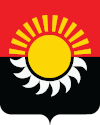 МОНИТОРИНГ                                                                                              СОСТОЯНИЯ И РАЗВИТИЯ КОНКУРЕНТНОЙ СРЕДЫ НА РЫНКАХ, ТОВАРОВ И УСЛУГ                                                                        В ОСИННИКОВСКОМ ГОРОДСКОМ ОКРУГЕОсинниковский городской округ2024 г.МОНИТОРИНГ                                                                                              СОСТОЯНИЯ И РАЗВИТИЯ КОНКУРЕНТНОЙ СРЕДЫ                            НА РЫНКАХ, ТОВАРОВ И УСЛУГ                                                                        В ОСИННИКОВСКОМ ГОРОДСКОМ ОКРУГЕМониторинг наличия (отсутствия) административных барьеров и оценки состояния конкурентной среды субъектами предпринимательской деятельностиДля представителей субъектов предпринимательской деятельности администрацией Осинниковского городского округа были составлены анкеты мониторинга наличия (отсутствия) административных барьеров и оценки состояния конкурентной среды в Осинниковском городском округе.В опросе с 20 февраля по 13 марта (1 опрос) приняло участие 103 респондента, с 11 сентября по 2 октября (2 опрос) – 136 респондентов.Наибольший удельный вес респондентов пришелся на субъекты предпринимательской деятельности осуществляющих свою деятельность по следующим видам деятельностиПо периоду времени, в течение которого осуществляют свою деятельность субъекты предпринимательской деятельности, респонденты распределились  следующим образом:При проведении 2-х мониторингов были получены оценки представителей  хозяйствующих субъектов относительно уровня конкурентной борьбы на предоставляемых ими рынках. Согласно полученных данных предприниматели в целом оценивают состоянии конкурентной борьбы в Осинниковском городском округе на среднем и высоком уровне. В рамках 1-го мониторинга более половины респондентов оценили конкурентную борьбу на рынках Осинниковского городского округа как «Очень интенсивная» - 49,5 %     (51 человек), «Средней интенсивности»  - 43,6% (45 человек), «незначительную» конкурентную борьбу отметили 6,9 % (7 человек). Результаты второго мониторинга аналогичны результатам первого мониторинга: «Очень интенсивная» - 49,3 % (67 человек), «Средней интенсивности»  - 45,6% (62 человека), «незначительная» конкурентная борьба отмечена 5,1 % респондентов (7 человека).Опрос показывает, что уровень конкурентной борьбы по сравнению с 2022 годом практически не изменился и по пренему остается на достаточно высоком уровне.Большинство опрошенных предпринимателей в первом мониторинге, в количестве 70 респондентов (68 %), прошедших социологический опрос, считают, что число конкурентов на представляемом ими рынке за последние три года увеличилось, 33 предпринимателя (32%) считают, что количество конкурентов осталось неизменным. Согласно второму мониторингу голоса респондентов разделились следующим образом: 54,4% (74 респондента) опрошенных считают, что число конкурентов на представляемом ими рынке за последние три года увеличилось, 45,6% (62 респондента)  предпринимателей считают, что количество конкурентов осталось неизменным. По мнению предпринимателей, принявших участие в двух опросах, основными проблемами, с  которыми сталкивался бизнес в 2023 году, являлись:рост цен у поставщиков (70%), сокращением спроса (60%), снижением объёмов производства и заказов (24%). У 0% опрошенных предпринимателей возникли трудности из-за прекращения поставок материалов и товаров. Негативные тенденции с кадровыми вопросами у предприятий, обострившиеся в 2020-2021 годах в связи с пандемией, продолжились в 2022 и в 2023 году. 64% респондентов отметили нехватку специалистов, причем во всех сферах.В числе других проблем опрошенные называли задержки платежей от контрагентов, сокращение финансовых резервов.Молодые предприниматели как и в 2022 году реже заявляли о финансовых трудностях, чем зрелые. На существование непреодолимых административных барьеров указало 8 предпринимателей, что составило 5,8 % от общего числа опрошенных в двух опросах.Из опрошенных респондентов 60% указали, что административные барьеры имеют тенденцию к снижению, 34,2% предпринимателей указали на их отсутствие.Мониторинг деятельности субъектов естественных монополий на территории Осинниковского городского округаПроведенные мониторинги осуществлялись на основании следующих критериев:оценка сроков получения доступа к услугам субъектов естественных монополий в Осинниковском городском округе;оценка сложности (количество) процедур подключения к услугам субъектов естественных монополий в Осинниковском городском округе;оценка стоимости подключения к услугам субъектов естественных монополий в Осинниковском городском округе.По итогам двух мониторингов результаты анкетирования распределились аналогично друг другу. По сравнению с 2021 и 2022 годами  результаты опроса существенно не изменились. В отношении сроков получения доступа к услугам субъектов естественных монополий в Осинниковском городском округе  респондентами представлены следующие оценки: большинство респондентов  70%  считают сроки получения доступа к услугам по водоснабжению, водоотведению, тепло- и электроснабжению удовлетворительными. При ответе на вопросы опроса о сроках и стоимости получения доступа к  услугам естественных монополий более 67% ответов респондентов пришлось на оценку «удовлетворительно». Мониторинг оценки удовлетворительности потребителей возможностью выбора, уровнем цен и качеством товаров, работ и услуг В рамках двух мониторингов удовлетворенности потребителей качеством товаров, работ и услуг на рынках Осинниковского городского округа и состоянием ценовой конкуренции были разработаны специальные анкеты для потребителей товаров и услуг Осинниковского городского округа.В 2023 году мониторинг проведен  два раза: с 20 февраля по 13 марта и  с 11 сентября по 2 октября путём интернет опроса предпринимателей и потребителей товаров и услуг по индивидуальному анкетированию.В социологической части первого мониторинга состояния и развития конкурентной среды проводимого с 20.02.2023г. по 13.03.2023г. приняли участие 231 человек.Численность опрошенных второго мониторинга с 11.09.2023г. по 02.10.2023г. составила 216 человек.В рамках мониторингов, результаты оценки потребителями количества организаций предоставляющих товары, работы и услуги на рынках Осинниковского городского округа распределились следующим образом:По мнению опрошенных в двух мониторингах респондентов меньше всего организаций представляют следующие рынки: жилищного строительства, услуг перевозок пассажиров наземным транспортом на межмуниципальных и муниципальных маршрутах, производства нерафинированных растительных масел, медицинских услуг, рынок сельскохозяйственной продукции, производства мяса.Порядка 73% потребителей «не удовлетворены»,  27% «удовлетворены» уровнем цен товаров, работ, услуг на  рынках Осинниковского городского округа. 74% опрошенных «удовлетворены»  качеством и возможностью выбора товаров, работ, услуг на  рынках Осинниковского городского округа.Большинство респондентов в первом и втором мониторингах отметили рост количества организаций на всех рынках Осинниковского городского округа. Качество  товаров, работ, услуг, а так же возможность выбора, по мнению 45% респондентов, остались на прежнем уровне, 55% респондентов считают, что возможность выбора товаров, работ, услуг увеличилась.Большинство потребителей по результатам опроса оценили качество предоставляемых услуг в различных сферах,  как 53% «высокое», 42% «среднее».Таким образом, исходя из результатов мониторингов состояния и развития конкурентной среды на территории Осинниковского городского округа проведенных в 2023 году можно сделать вывод о том, что уровень конкуренции на территории городского округа находится на достаточно высоком уровне. Несмотря на то, что ряд предпринимателей испытывают различные трудности, сокращения числа индивидуальных предпринимателей не выявлено. За последние два года отмечен высокий рост регистрации граждан в качестве самозанятых. Численность сотрудников на предприятиях сохраняется, крупных высвобождений работников на предприятиях города не планируется. В городе открываются новые объекты бизнеса, регистрируются новые субъекты предпринимательства, намечена положительная динамика в снижении административных барьеров. Рынок насыщен основными товарами и услугами. Качество производимых товаров и уровень оказания услуг  находится на среднем уровне и выше среднего. Уровень цен на товары, работы, услуги увеличился и оценивается как «средний» и  «выше среднего».№п/пВариант ответаКоличество респондентовКоличество респондентов№п/пВариант ответа1 опрос2 опрос1В сфере физической культуры и спорта232Производство пищевых продуктов683Текстильное и швейное производство134Обработка древесины и производство изделий из дерева225Дополнительное образование детей466Финансовые услуги227Ремонт автотранспортных средств468Банно-прачечные услуги119Предоставление бытовых услуг343910Гостиничные услуги2211Туристические услуги1312производства хлебобулочной продукции и кондитерских изделий5513Общественное питание 7914Деятельность сухопутного транспорта (пассажирские перевозки) -315Услуги связи--16Розничная торговля лекарственными препаратами6717розничной торговли продуктами питания и промышленными товарами223218Ритуальные услуги2319Изготовление наружной рекламы22Вариант ответаКоличество респондентовДоля1 опрос1 опрос1 опросМенее 1 года3836,9 %От 1 года до 5 лет3029,1 %Более 5 лет3534 %2 опрос2 опрос2 опросМенее 1 года4633,8 %От 1 года до 5 лет4130,2 %Более 5 лет4936,0 %Наименование рынкаИзбыточно многоДостаточноМалоНет совсемРынок гостиничных услуг0307140Рынок производства мясных полуфабрикатов и деликатесов0311136Рынок услуг дополнительного образования детей0286161Рынок медицинских услуг0833604Рынок торговли  лекарственными препаратами483927Рынок розничной торговли продовольственными товарами в неспециализированных магазинах6237213Рынок розничной торговли непродовольственными товарами в неспециализированных магазинах230217Рынок ритуальных услуг38958Рынок услуг перевозок пассажиров наземным транспортом на межмуниципальных маршрутах1752675Рынок оказания услуг по перевозке пассажиров автомобильным транспортом по муниципальным маршрутам регулярных перевозок150297Рынок услуг связи218229Рынок банно-прачечных услуг330117Рынок услуг наружной рекламы254193Рынок сельскохозяйственной продукции172275Рынок туристических услуг174273Рынок услуг легкой промышленности124323Рынок жилищного строительства40542Рынок бытовых услуг3231699Рынок общественного питания1063365Рынок выполнения работ по благоустройству городской среды6935226Рынок выполнения работ по содержанию и текущему ремонту общего имущества собственников помещений в многоквартирном доме (рынок управляющих компаний)285162Рынок поставки сжиженного газа в баллонах256191Рынок оказания услуг по перевозке пассажиров и багажа легковым такси на территории Осинниковского городского округа342105Рынок обработки древесины и производства изделий из дерева285162Рынок племенного животноводства40443Рынок услуг по сбору и транспортированию твердых коммунальных отходов226221Рынок кадастровых и землеустроительных работ2022414Рынок архитектурно-строительного проектирования2022414Рынок нефтепродуктов (АЗС)36285Рынок купли-продажи электрической энергии (мощности) на розничном рынке электрической энергии (мощности)38067Рынок дорожной деятельности 10131333Рынок услуг по ремонту автотранспортных средств259188Рынок производства плодово-ягодной продукции105342Рынок производства мяса11930721Рынок производства хлебобулочной продукции и кондитерских изделий.314133Рынок нестационарных и мобильных торговых объектов2002407Рынок услуг в сфере фитнеса и спорта251196Рынок производства нерафинированных растительных масел38463Рынок развлекательно-досуговых услуг168279